A List of Useful Items for your Judging BagA penA ruler, clear if possible, showing metric measurements (we measure plants, flowers and exhibits in centimeters or metersA soft measuring tape for measuring such as you might find in a sewing box to measure plants and exhibits. . .metric againThread that can be used to measure along the contour of a flower part and that distance compared to a ruler where judging distance is difficult to reach with a ruler or could damage a flowerA magnifying glass to view small flowers, parts or details A glossary of orchid and plant parts and termsAward description cheat sheetA notebook for taking notes on talks and plants at the judging table and for writing rough drafts of award descriptionsA small laptop or tablet (make sure it has enough RAM and hard drive space for OrchidPro offline for where wifi is not available) to use for researching orchids at the judging table and for writing plant descriptions using the digital description form. The roster of email and cell phone numbers of judges in your center in case you get delayed on the way to a monthly judging or showBelow is a little handy chart for calculating percentage of points used on the Score Card for awards. You might want to print and laminate this. It speeds up figuring scores; e.g., for a Quality award for form that gives 15 points for overall form and you want to assign a mid-AM to it, go to 15 below Score and across to 85% for a 85-pt AM = 12.75. Round off the numbers when you add them up.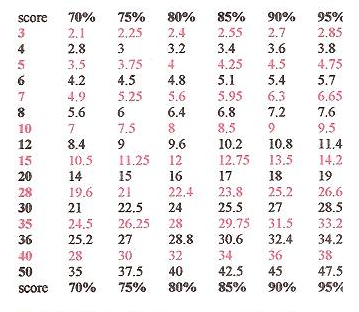 